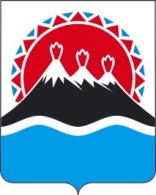 МИНИСТЕРСТВО СПЕЦИАЛЬНЫХ ПРОГРАММ И ПО ДЕЛАМ КАЗАЧЕСТВА КАМЧАТСКОГО КРАЯПРИКАЗ № -пг. Петропавловск-Камчатский		                               «    » июля 2017 годаВ целях уточнения состава Единой комиссии Министерства специальных программ и по делам казачества Камчатского края по осуществлению закупок для нужд Камчатского краяПРИКАЗЫВАЮ:Внести в приложение № 1 к приказу Министерства специальных программ и по делам казачества Камчатского края от 16.01.2014 № 3-п «Об утверждении порядка формирования и работы Единой комиссии Министерства специальных программ и по делам казачества Камчатского края по осуществлению закупок для нужд Камчатского края» следующее изменение: ввести в состав Единой комиссии Министерства специальных программ и по делам казачества Камчатского края по осуществлению закупок для нужд Камчатского края:Заместитель Председателя Правительства Камчатского края - Министр                                                                 С.И. ХабаровО внесении изменения в приложение № 1 к приказу Министерства специальных программ и по делам казачества Камчатского края от 16.01.2014 № 3-п «Об утверждении порядка формирования и работы Единой комиссии Министерства специальных программ и по делам казачества Камчатского края по осуществлению закупок для нужд Камчатского края»  Чертищева Дмитрия Александровича - референта отдела ГОЧС и безопасности Министерства специальных программ и по делам казачества Камчатского края.